Buffet Køkkenet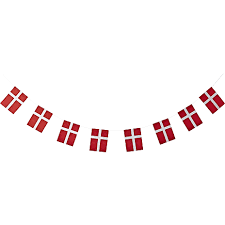 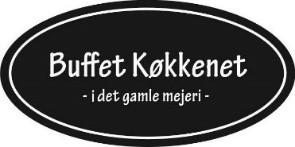 Varmevejledning for Studenter TapasStart med at tænde ovnen på 180°, så den er forvarm.Små spicy frikadeller varmes i ca 20 min​Snoede rugbrødsstænger varmes i 5-8 min.Bacon-butterdejs twister`s varmes i 5-8 minSmå stegte ovnkartofler varmes i 20-30 minBearnaise aioli – SKAL spises kold – må ikke opvarmesTilkøb:Hjemmebagt surdejsbrød varmes i ca 8-10 minHvis der skulle være nogen tvivl, fejl eller mangler så kontakt os gerne på 51 82 49 05.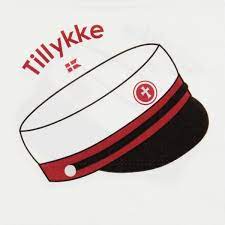 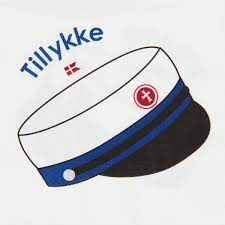 Vi ønsker alle studenter et stort tillykke